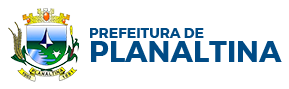 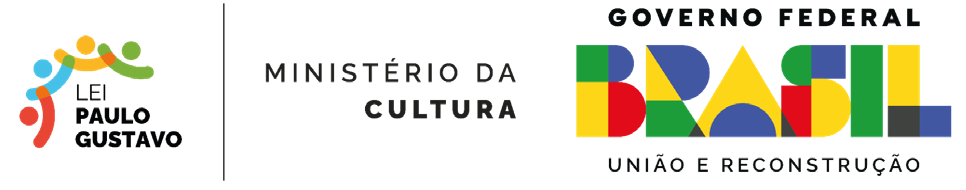 ANEXO VII DECLARAÇÃO ÉTNICO-RACIAL(Para agentes culturais concorrentes às cotas étnico-raciais – negros ou indígenas)Eu,	,   CPFnº	, RG nº	_, DECLARO para fins de    participação    no    Edital (Nome    ou    número    do    edital) que    sou 	(informar se é NEGRO OU INDÍGENA).Por ser verdade, assino a presente declaração e estou ciente de que a apresentação de declaração falsa pode acarretar desclassificação do edital e aplicação de sanções criminais.NOME ASSINATURA DO DECLARANTEPREFEITURA MUNICIPAL DE PLANALTINA – GOPraça Jurandir Camilo Boa Ventura, S/N Centro - CEP 73750-005 Planaltina – GO CNPJ 01.740.422/0001-66 - Fone: (61) 3142-0141